FORMATION SCOREUR
DÉBUTANT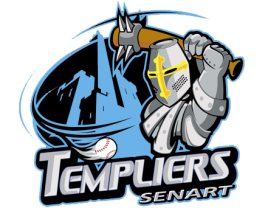 Le début de la saison approche,
vous souhaitez scorer dès cette année
alors venez vous former SAMEDI 18 JANVIER
DIMANCHE 19 JANVIER 
SAMEDI 1er FÉVRIER ET
DIMANCHE 2 FÉVRIER 2014DE 9H30 A 17H30
AU STADE DES TEMPLIERS
Formateur : Suzanne BricaudFrais d’inscription : 60 €
Prévoir un repas pour le midiÀ retourner avant le 13/01/2014 accompagné du règlement par chèque à :
Templiers Baseball, 5 Impasse du Moulin à Vent 77127 LIEUSAINT
Contact : Julien, 06.63.13.08.68, jbrelleandrade@gmail.comBULLETIN D’INSCRIPTION :Nom : ……………………………………………………………………………………………………………….
Prénom : ………………………………………………………………………………………………………….
Date de naissance : ………………………………………………………………………………………….
Adresse : ………………………………………………………………………………………………………….
Téléphone(s) : ………………………………………………………………………………………………….
Email : ……………………………………………………………………………………………………………..
Club : ………………………………....................................................................................
Numéro de Licence (obligatoire) : …………………………….……………………………………..
Signature :	